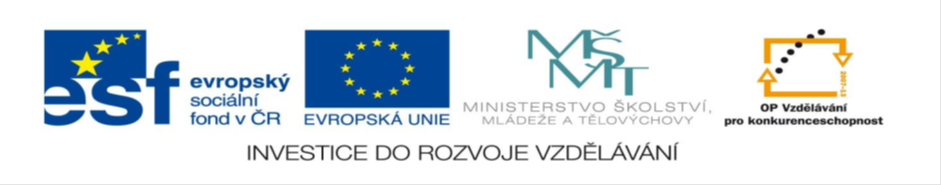 Unit 2 - Animals: vocabulary revising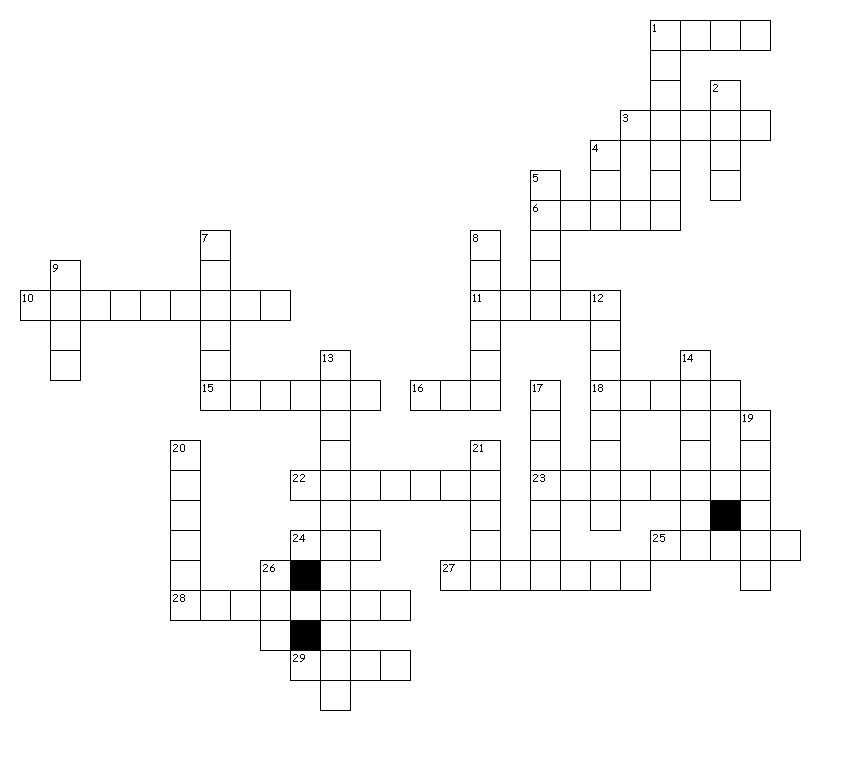 Across1. koza3. velbloud6. orel10. krokodýl11. žralok15. králík16. netopýr18. husa22. delfýn23. štír24. kráva25. ovce27. surikata28. dinosaurus29. kachnaDown1. žirafa2. medvěd4. prase5. zebra7. pavouk8. hmyz9. žába12. klokan13. hroch14. pštros17. křeček19. opice20. ještěrka21. had26. liškaSolution:Goat (across)	Giraffe (down)Bear (down)CamelPigZebraEagleSpiderInsectFrogCrocodileSharkKangarooHippopotamusOstrichRabbitBatHamsterGooseMonkeyLizardSnakeDolphinScorpionCowSheepFoxMeerkatDinosaurDuckNázev projektu:	Šablony Špičák  Číslo projektu:	CZ.1.07/1.4.00/21.2735Šablona:	III/2Autor výukového materiálu:	Mgr. Iveta TruhlářováVýukový materiál vytvořen:	listopad 2012Výukový materiál je určen pro:	sedmý ročníkVY_32_INOVACE_175